Publicado en Monzón (Huesca) el 12/07/2019 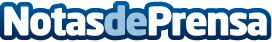 SPI ofrece un servicio de backup online para que las empresas tengan toda su información a salvoRecuperación en caso de desastre de forma garantizada, monitorización diaria de las copias de seguridad, asistencia especializada, cumplimiento de las distintas reglamentaciones… son sólo algunos de los beneficios que ofrece la Solución SPI Backup InteligenteDatos de contacto:Enrique Español974 41 55 71Nota de prensa publicada en: https://www.notasdeprensa.es/spi-ofrece-un-servicio-de-backup-online-para Categorias: Software Ciberseguridad http://www.notasdeprensa.es